от «_30_» ___05____ 2022 г.	                 	                                        № __587_____Об утверждении Порядка предоставления субсидии из бюджета МО «Город Мирный» на возмещение недополученных доходов юридическим лицам, индивидуальным предпринимателям, предоставляющим населению города Мирного услуги банного комплекса В соответствии со ст. 78 Бюджетного кодекса Российской Федерации, ст. 14 Федерального закона от 06.10.2003 № 131-ФЗ «Об общих принципах организации местного самоуправления в Российской Федерации», постановлением Правительства Российской Федерации от 18.09.2020 № 1492 «Об общих требованиях к нормативным правовым актам, муниципальным правовым актам, регулирующим предоставление субсидий, в том числе грантов в форме субсидий, юридическим лицам, индивидуальным предпринимателям, а также физическим лицам – производителям товаров, работ, услуг, и о признании утратившими силу некоторых актов Правительства Российской Федерации и отдельных положений некоторых актов Правительства Российской Федерации», городская Администрация постановляет:1. Утвердить прилагаемый Порядок предоставления субсидии из бюджета МО «Город Мирный» на возмещение недополученных доходов юридическим лицам, индивидуальным предпринимателям, предоставляющим населению города Мирного услуги банного комплекса. 2. Опубликовать настоящее Постановление в порядке, установленном Уставом МО «Город Мирный».3. Контроль исполнения настоящего Постановления возложить на Заместителя Главы Администрации по экономике и финансам Корытову И.Н.Глава города                                                                                               К.Н. Антонов                                                                  Утвержден                                                                  Постановлением городской Администрации                                                                  от «_30__» ___05_____ 2022 г. № __587__Порядокпредоставления субсидии из бюджета МО «Город Мирный» на возмещение недополученных доходов юридическим лицам, индивидуальным предпринимателям, предоставляющим населению города Мирного услуги банного комплекса 1. Общие положения1.1. Настоящий Порядок предоставления субсидии из бюджета МО «Город Мирный» на возмещение недополученных доходов юридическим лицам, индивидуальным предпринимателям, предоставляющим населению города Мирного услуги банного комплекса (далее - Порядок) устанавливает общие положения, определяет цель, условия и порядок предоставления субсидии, требования к отчетности и осуществлению контроля, а также  порядок возврата субсидии в бюджет МО «Город Мирный» в случае нарушения условий при их предоставлении. Предоставляемая субсидия носит целевой характер и не может быть использована на другие цели. 1.2. Цель – возмещение недополученных доходов юридическим лицам, индивидуальным предпринимателям, предоставляющим населению города Мирного услуги банного комплекса, расположенного на территории МО «Город Мирный» (для отдельных категорий граждан города Мирного, установленных решением городского Совета). 1.3. В настоящем Порядке используются следующие понятия:Городской Совет – представительный орган муниципального образования;Получатель субсидии – юридическое лицо, индивидуальный предприниматель;Субсидия – средства, предоставляемые из бюджета МО «Город Мирный» на безвозмездной и безвозвратной основе в целях возмещения недополученных доходов юридическим лицам, индивидуальным предпринимателям, предоставляющим населению города Мирного услуги банного комплекса, расположенного на территории МО «Город Мирный» (для отдельных категорий граждан города Мирного, установленных решением городского Совета);Главный распорядитель как получатель бюджетных средств МО «Город Мирный», до которого доведены в установленном порядке лимиты бюджетных обязательств на предоставление субсидии, является - Администрация муниципального образования «Город Мирный» Мирнинского района Республики Саха (Якутия) (далее - городская Администрация); Соглашение – соглашение о предоставлении субсидии, заключенное между городской Администрацией и Получателем субсидии, в соответствии с типовой формой, утвержденной Постановлением городской Администрации от 14.01.2022 г. № 15.1.4. Субсидия предоставляется в пределах средств, предусмотренных на цель в бюджете муниципального образования «Город Мирный» Мирнинского района Республики Саха (Якутия) на соответствующий финансовый год и плановый период.Общий годовой размер субсидии определяется с учетом разницы между действующим тарифом и размером льготного посещения банного комплекса для населения города Мирного, установленным решением городского Совета и рассчитывается по формуле:С= Σ х (П х R + П х R),где:С – сумма субсидии на очередной финансовый год;Σ - количество месяцев;П – планируемое количество услуги на очередной финансовый год;R – размер льготы от действующего тарифа на 1 услугу.1.5. Сведения о субсидии размещаются на едином портале бюджетной системы Российской Федерации в информационно-телекоммуникационной сети «Интернет» (далее – Единый портал) (в разделе Единого портала) при формировании проекта решения о бюджете муниципального образования «Город Мирный» Мирнинского района Республики Саха (Якутия) на очередной финансовый год и плановый период (проекта решения о внесении изменений в решение о бюджете муниципального образования «Город Мирный» Мирнинского района Республики Саха (Якутия) на текущий финансовый год и плановый период). 2. Условия и порядок предоставления субсидии 2.1. Условиями предоставления субсидии являются:- наличие заявления на предоставление субсидии;- предоставление Получателем субсидии полного пакета документов, в соответствии с пунктом 2.4 настоящего Порядка;- подписанное Соглашение о предоставлении субсидии.2.2. Требования, которым должен соответствовать Получатель субсидии на первое число месяца, предшествующего месяцу направления заявки на предоставление субсидии:- Получатель субсидии не должен являться иностранным юридическим лицом;- Отсутствие просроченной задолженности по возврату в бюджет МО «Город Мирный» субсидий, из которого планируется предоставление субсидии в соответствии с правовым актом, субсидий, предоставленных в том числе в соответствии с иными правовыми актами;- Получатель субсидии не должен получать средства из бюджета МО «Город Мирный» на основании иных муниципальных правовых актов на цель, указанную в пункте 1.2 настоящего Порядка.2.3. К юридическим лицам, индивидуальным предпринимателям устанавливаются следующие дополнительные требования, связанные с целью предоставления субсидии: наличие документов, подтверждающих недополученные доходы.2.4. Перечень документов Получателя субсидии для подтверждения соответствия требованиям, указанным в пунктах 2.2 и 2.3 настоящего Порядка:- заявление о предоставлении субсидии, составленное по форме в соответствии с приложением 1 к настоящему Порядку;- справка, подтверждающая отсутствие у Получателя на первое число месяца, предшествующего месяцу, в котором планирует заключение Соглашения о предоставлении субсидии, о просроченной задолженности по субсидиям, предоставленным из бюджета МО «Город Мирный» в соответствии с нормативными правовыми актами (договорами (соглашениями) о предоставлении субсидий) в соответствии с приложением 2 к настоящему Порядку; - расчет размера субсидии на возмещение недополученных доходов юридическим лицам, индивидуальным предпринимателям, предоставляющим населению города Мирного услуги банного комплекса в соответствии с приложением 3 к настоящему Порядку;- талоны на льготное посещение банного комплекса, предоставленные городской Администрацией. 2.5. Юридические лица, индивидуальные предприниматели предоставляют в городскую Администрацию заявление с приложением документов, указанных в пункте 2.4 к настоящему Порядку. 2.6. Рассмотрение документов, предоставленных в соответствии с пунктом 2.4 настоящего Порядка, осуществляется городской Администрацией в течение 10 рабочих дней со дня поступления (регистрации) документов.          При соответствии, предоставленных Получателем субсидии, документов, требованиям, определенным пунктами 2.2 и 2.3 настоящего Порядка и предоставления в полном объеме документов, указанных в пункте 2.4 настоящего Порядка, городской Администрацией в течение 5 рабочих дней принимается решение о предоставлении субсидии в форме Распоряжения за подписью Главы города.          В случае принятия решения об отказе в предоставлении субсидии городская Администрация в течение 3 рабочих дней, следующих за днем принятия решения, направляет письменное уведомление с обоснованием причины отказа.2.7. Основаниями для отказа в предоставлении субсидии являются:несоответствие, предоставленных Получателем субсидии, документов требованиям, определенным пунктами 2.2 и 2.3 настоящего Порядка, или непредставление (предоставление не в полном объеме) указанных документов;установление факта недостоверности представленной Получателем информации;несоответствие лиц, претендующих на получение субсидии, критериям и требованиям, определенным настоящим Порядком;   отсутствие бюджетных ассигнований в бюджете МО «Город Мирный» на цель, указанную в пункте 1.2 настоящего Порядка, при этом в случае невозможности предоставления субсидии в связи с недостаточностью лимитов бюджетных обязательств, субсидия предоставляется Получателю субсидии, соответствующему требованиям установленным настоящим Порядком, без повторного направления документов в следующих случаях:- в текущем финансовом году после внесения изменений в решение о бюджете муниципального образования «Город Мирный» Мирнинского района Республики Саха (Якутия) на текущий финансовый год и плановый период;- в очередном финансовом году после утверждения решения о бюджете муниципального образования «Город Мирный» Мирнинского района Республики Саха (Якутия) на очередной финансовый год и плановый период.3. Условия и порядок заключения Соглашения, дополнительного Соглашения о предоставлении субсидии   3.1. Соглашение между Получателем субсидии и городской Администрацией заключается при условии представления Получателем субсидии в полном объеме документов, указанных в пункте 2.4 настоящего Порядка, и отсутствия оснований для отказа в предоставлении субсидии.  3.2. Соглашение между Получателем субсидии и городской Администрацией должно быть заключено не позднее трех рабочих дней после принятия решения о предоставлении субсидии. 3.3. Изменение Соглашения или его расторжение осуществляется путем заключения дополнительного соглашения к Соглашению и заключается в порядке, установленном Соглашением. 3.4. Дополнительное соглашение к Соглашению, в том числе дополнительное соглашение о расторжении Соглашения, заключаются согласно типовым формам дополнительного соглашения, утвержденным Постановлением городской Администрации от 14.01.2022 № 15.В Соглашении о предоставлении субсидии должны быть предусмотрены:цель;условия;сроки перечисления и сведения о размере субсидии;результат предоставления субсидии;порядок и сроки предоставления отчетности об использовании субсидии;контроль исполнения соглашения;порядок и сроки возврата субсидии;права, обязанности и ответственность сторон.3.5. Результатом предоставления субсидии является обеспечение достижения значений результатов предоставления субсидии.Значения показателей устанавливаются в Соглашении.3.6. Субсидия перечисляется на расчетный счет, открытый Получателем субсидии в кредитной организации или на лицевой счет, открытый в Управлении Федерального казначейства Республики Саха (Якутия), не позднее 10-го рабочего дня, следующего за днем принятия городской Администрацией решения о предоставлении субсидии.  4. Требования к отчетности4.1. Отчетность о достижении результатов и показателей, указанных в пункте 3.5 настоящего Порядка, представляется Получателем субсидии в адрес городской Администрации на бумажном носителе по форме, в порядке и в сроки, установленные в Соглашении.5. Требование об осуществлении контроля за соблюдением условий, целей и порядка предоставления субсидий и ответственность за их нарушение5.1. Городская Администрация, орган муниципального финансового контроля осуществляют проверку соблюдения Получателем субсидии условий, целей и порядка предоставления субсидии, предоставленной Получателю субсидии в соответствии с Бюджетным законодательством Российской Федерации и в соответствии с Соглашением.5.2. Получатели субсидии несут ответственность за нарушение целей, условий и порядка предоставления субсидии, в том числе за достоверность сведений, содержащихся в документах, представляемых в соответствии с настоящим Порядком. 5.3. В случае выявления городской Администрацией или органом муниципального финансового контроля нарушений со стороны Получателей субсидии целей, условий и порядка предоставления субсидии, предусмотренных настоящим Порядком и соглашением: 5.3.1. городская Администрация в течение 15 рабочих дней с момента выявления нарушения условий, установленных при предоставлении субсидии, направляют Получателю субсидии требование о возврате субсидии; 5.3.2. получатель субсидии производит возврат субсидии в течение 15 рабочих дней со дня получения от городской Администрации требования о возврате субсидии в бюджет МО «Город Мирный». 5.4. В случае не поступления или поступления не в полном объеме средств в течение срока, установленного в подпункте 5.3.2 настоящего Порядка, городская Администрация принимает меры к их взысканию в судебном порядке.5.5. Стороны за неисполнение или ненадлежащее исполнение настоящего Порядка и обязанностей по Соглашению несут ответственность в соответствии с действующим законодательством Российской Федерации.________________________________________________________ Приложение 1                                                                           к Порядку предоставления субсидии из бюджета МО «Город Мирный» на возмещение недополученных доходов юридическим лицам, индивидуальным предпринимателям, предоставляющим населению города Мирного услуги банного комплекса, утвержденному Постановлением городской Администрацииот «30» __05____ 2022 г. № _587__Опись документов, предусмотренных пунктом 2.4 Порядка, прилагается.Приложение: на    л. в ед. экз.Получатель ___________   __________________________________ _________________      (подпись)                                  (расшифровка подписи)                             (должность)М.П.«___» ________ 20__ г.  Приложение 2                                                                           к Порядку предоставления субсидии из бюджета МО «Город Мирный» на возмещение недополученных доходов юридическим лицам, индивидуальным предпринимателям, предоставляющим населению города Мирного услуги банного комплекса,утвержденному Постановлением городской Администрацииот «30» __05____ 2022 г. № _587__Справкао просроченной задолженности по субсидиям,предоставленным из бюджета МО «Город Мирный» в соответствии с нормативными правовыми актами  (договорами (соглашениями) о предоставлении субсидий)                                                               на «___» ___________ 20___ г. № _______ Наименование Получателя      _________________________________________________________                                                                                                            Руководитель Получателя                 ___________  ___________  _____________________      (уполномоченное лицо)                                  (должность)           (подпись)             (расшифровка подписи)Исполнитель                    ___________     _____________________          ____________________                                                          (должность)            (фамилия, имя, отчество)                               (телефон) «__» ____________ 20___ г.Приложение 3                                                                           к Порядку предоставления субсидии из бюджета МО «Город Мирный» на возмещение недополученных доходов юридическим лицам, индивидуальным предпринимателям, предоставляющим населению города Мирного услуги банного комплекса,утвержденному Постановлением городской Администрацииот «30» __05____ 2022 г. № _587__Расчет размерасубсидии на возмещение недополученных доходов юридическим лицам, индивидуальным предпринимателям, предоставляющим населению города Мирного услуги банного комплекса Руководитель 	          _______________                     _____________________ 
                                         (подпись)                             (расшифровка подписи)М.П.____________________________________________________АДМИНИСТРАЦИЯМУНИЦИПАЛЬНОГО ОБРАЗОВАНИЯ«Город Мирный»МИРНИНСКОГО РАЙОНАПОСТАНОВЛЕНИЕ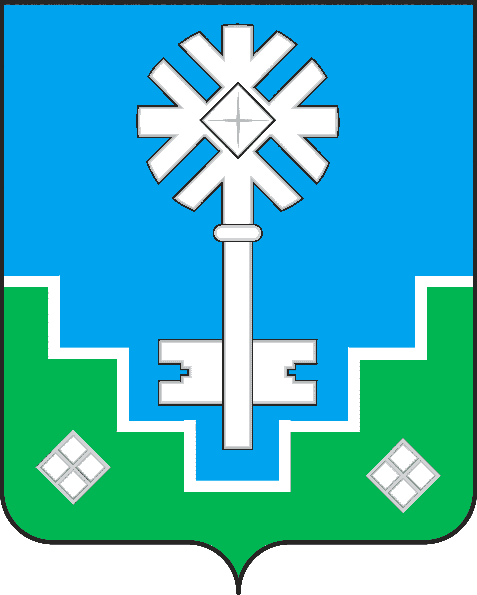 МИИРИНЭЙ ОРОЙУОНУН«Мииринэй куорат»МУНИЦИПАЛЬНАЙ ТЭРИЛЛИИ ДЬАhАЛТАТАУУРААХЗаявлениео предоставлении субсидии______________________________________________________________________(наименование Получателя субсидии, ИНН, КПП, адрес)в соответствии с ___________________________________________________,(наименование муниципального нормативного предоставления субсидии из бюджета МО «Город Мирный»)утвержденным Постановлением городской Администрации от «__» ______ 20 _ г.  № ___,  просит предоставить субсидию в размере _____________ (____________)                                                                                  (сумма цифрами)   (сумма прописью)рублей в целях ________________                            (целевое назначение)Заявлениео предоставлении субсидии______________________________________________________________________(наименование Получателя субсидии, ИНН, КПП, адрес)в соответствии с ___________________________________________________,(наименование муниципального нормативного предоставления субсидии из бюджета МО «Город Мирный»)утвержденным Постановлением городской Администрации от «__» ______ 20 _ г.  № ___,  просит предоставить субсидию в размере _____________ (____________)                                                                                  (сумма цифрами)   (сумма прописью)рублей в целях ________________                            (целевое назначение)Наименование средств, предоставленных из бюджета МО «Город Мирный»Нормативный правовой акт, в соответствии с которым Получателю предоставлены средства из бюджета МО «Город Мирный»Нормативный правовой акт, в соответствии с которым Получателю предоставлены средства из бюджета МО «Город Мирный»Нормативный правовой акт, в соответствии с которым Получателю предоставлены средства из бюджета МО «Город Мирный»Нормативный правовой акт, в соответствии с которым Получателю предоставлены средства из бюджета МО «Город Мирный»Соглашение (договор), заключенный между городской Администрацией и Получателем на предоставление из бюджета МО «Город Мирный» средствСоглашение (договор), заключенный между городской Администрацией и Получателем на предоставление из бюджета МО «Город Мирный» средствСоглашение (договор), заключенный между городской Администрацией и Получателем на предоставление из бюджета МО «Город Мирный» средствСоглашение (договор), заключенный между городской Администрацией и Получателем на предоставление из бюджета МО «Город Мирный» средствСоглашение (договор), заключенный между городской Администрацией и Получателем на предоставление из бюджета МО «Город Мирный» средствДоговоры (контракты), заключенные Получателем  в целях исполнения обязательств в рамках соглашения (договора)  Договоры (контракты), заключенные Получателем  в целях исполнения обязательств в рамках соглашения (договора)  Договоры (контракты), заключенные Получателем  в целях исполнения обязательств в рамках соглашения (договора)  Договоры (контракты), заключенные Получателем  в целях исполнения обязательств в рамках соглашения (договора)  Договоры (контракты), заключенные Получателем  в целях исполнения обязательств в рамках соглашения (договора)  Наименование средств, предоставленных из бюджета МО «Город Мирный»виддатаномерцели предоставлениядатаномерсумма,тыс. руб.из них имеется задолженность,из них имеется задолженность,датаномерсумма,тыс. руб.из них имеется задолженность,из них имеется задолженность,Наименование средств, предоставленных из бюджета МО «Город Мирный»виддатаномерцели предоставлениядатаномерсумма,тыс. руб.всегов том числе, просроченнаядатаномерсумма,тыс. руб.всегов том числе, просроченнаяНаименование услуги Тариф на услугу (руб.)Размер льготного посещения банного комплекса (%)Разница (недо-полученный доход) (руб.)Сумма к возмещению (руб.)дети в возрасте до 14 лет включительно, проживающие в жилых помещениях при отсутствии системы горячего водоснабженияветераны Великой Отечественной войны;лица, относящиеся к категории «Дети войны» (граждане, родившиеся с 3 сентября 1927 года по 31 декабря 1945 года)неработающие пенсионеры, проживающие в жилых помещениях при отсутствии системы горячего водоснабженияИтого:ххх